Observe comment on compte les carreaux de chocolat :A ton tour ! Complète :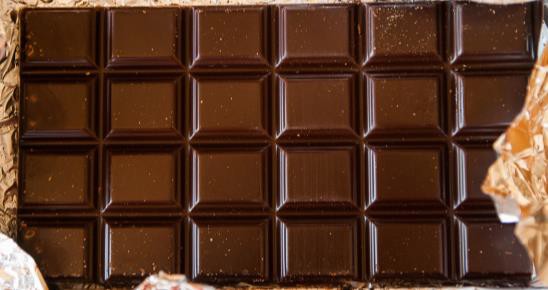 … + … + … + … = …… lignes de … carreaux :	… x … = …Complète :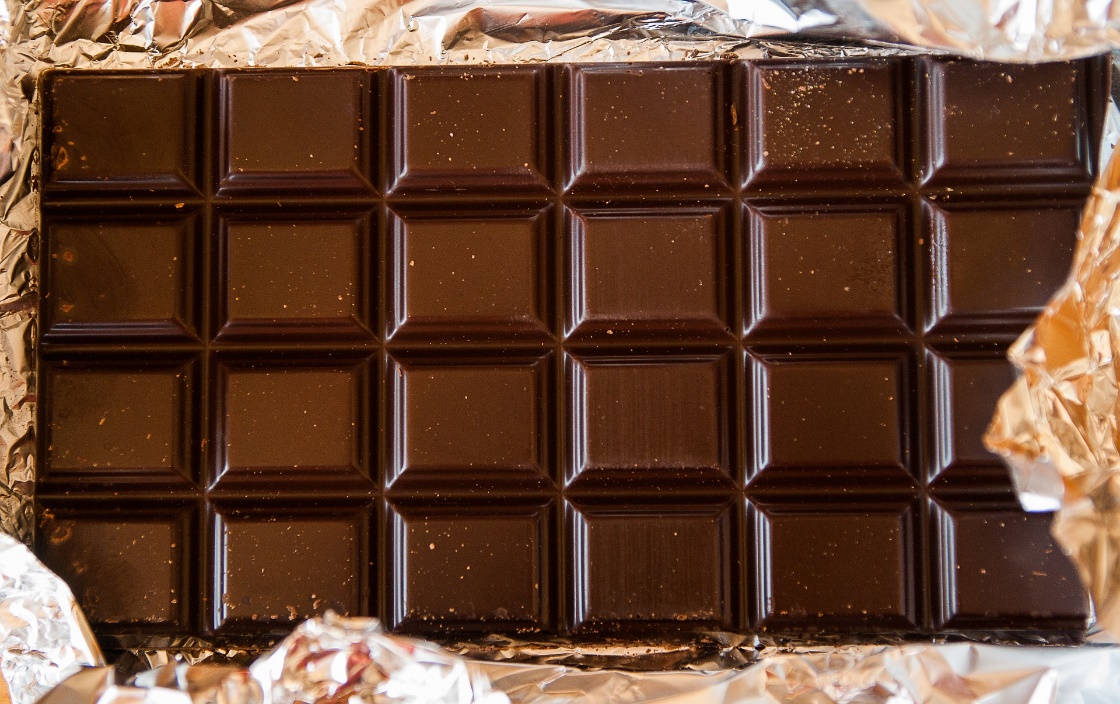 4 + 4 = 82 lignes de 4 carreaux : 2 x 4 = 8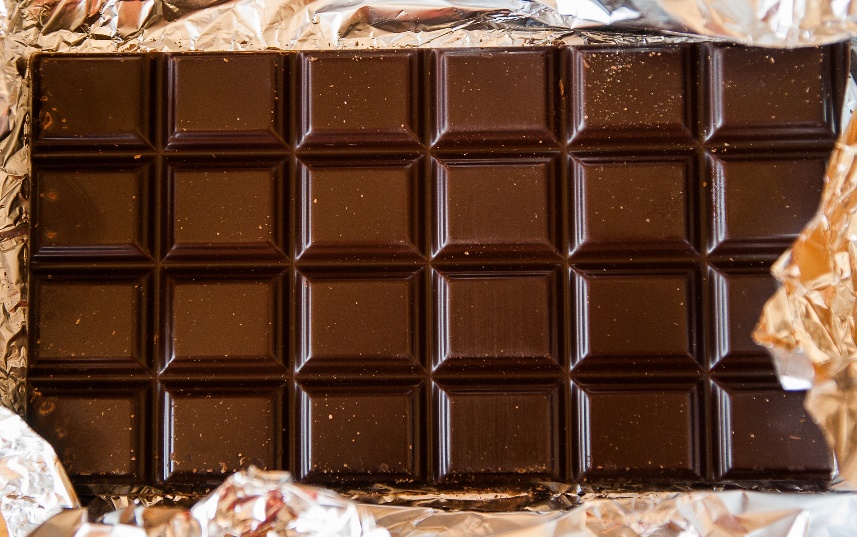 … + … + … = …… lignes de … carreaux : … x … = …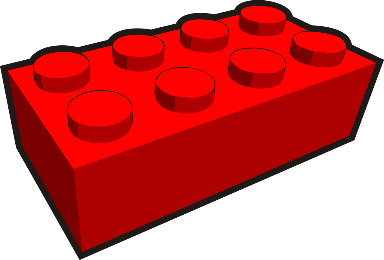 Nombre de points :… x … = …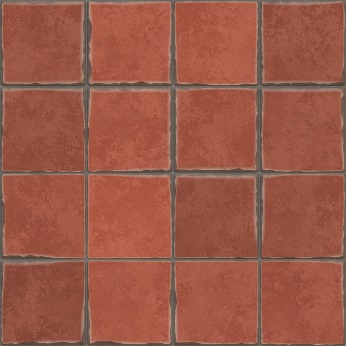 Nombre de carreaux :… x … = …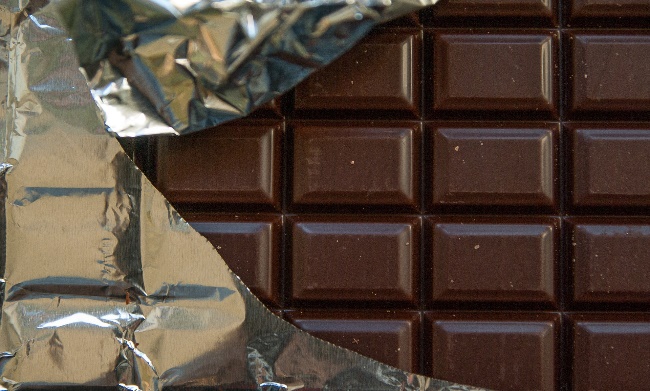 Nombre de carreaux de chocolat :… x … = …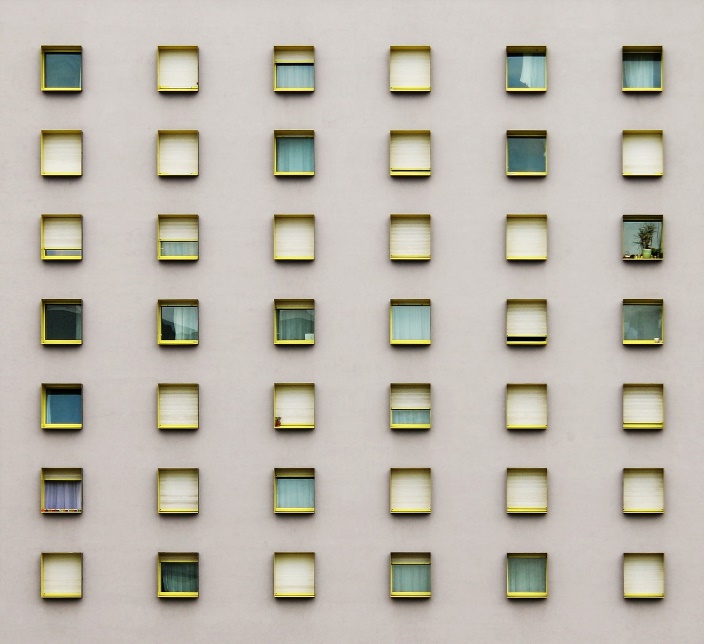 Nombre de fenêtres :… x … = …